    Skip-Counting by 2s Spider Webs Start at 0. Skip-count by 2s.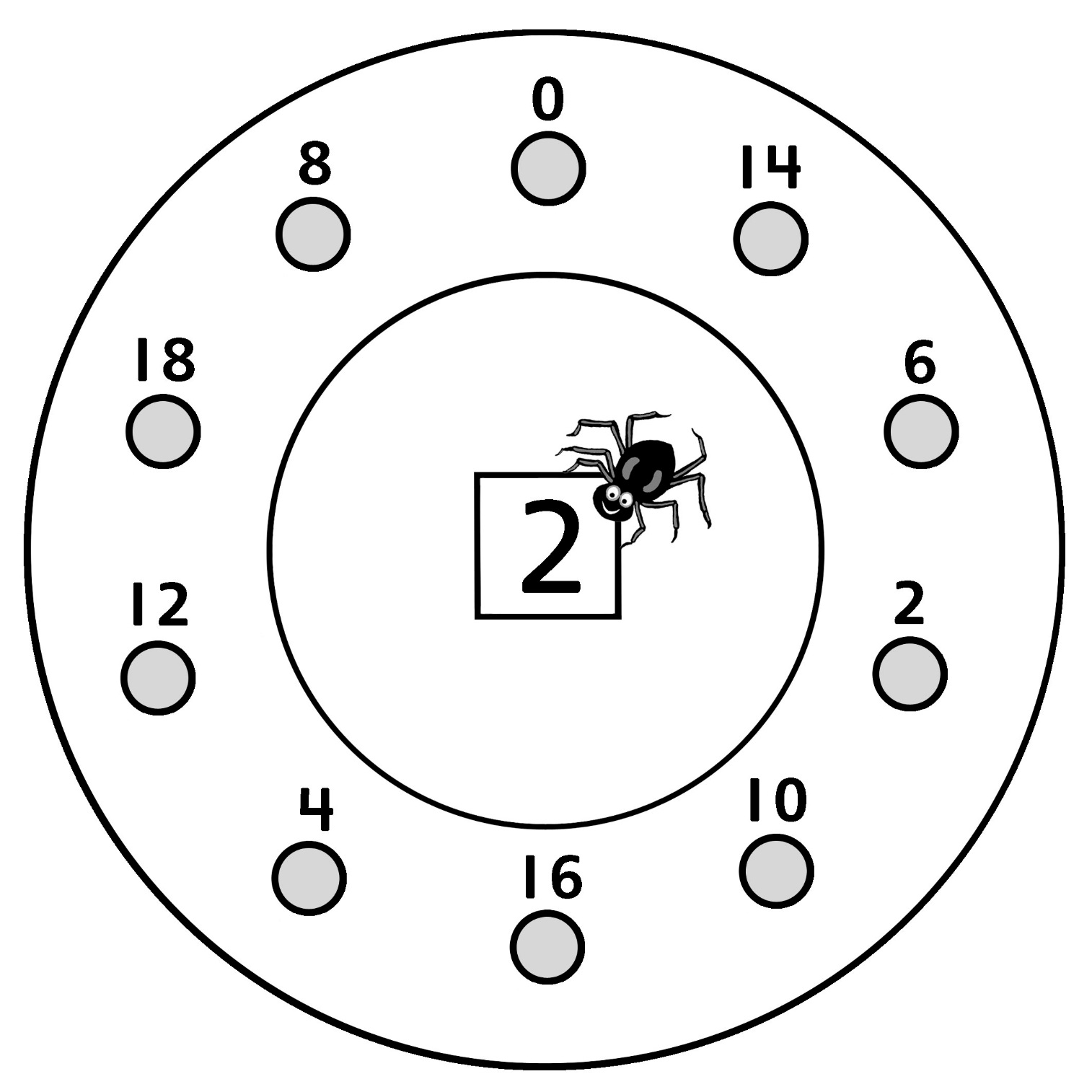     Skip-Counting by 2s Spider WebsStart at 22. Skip-count by 2s.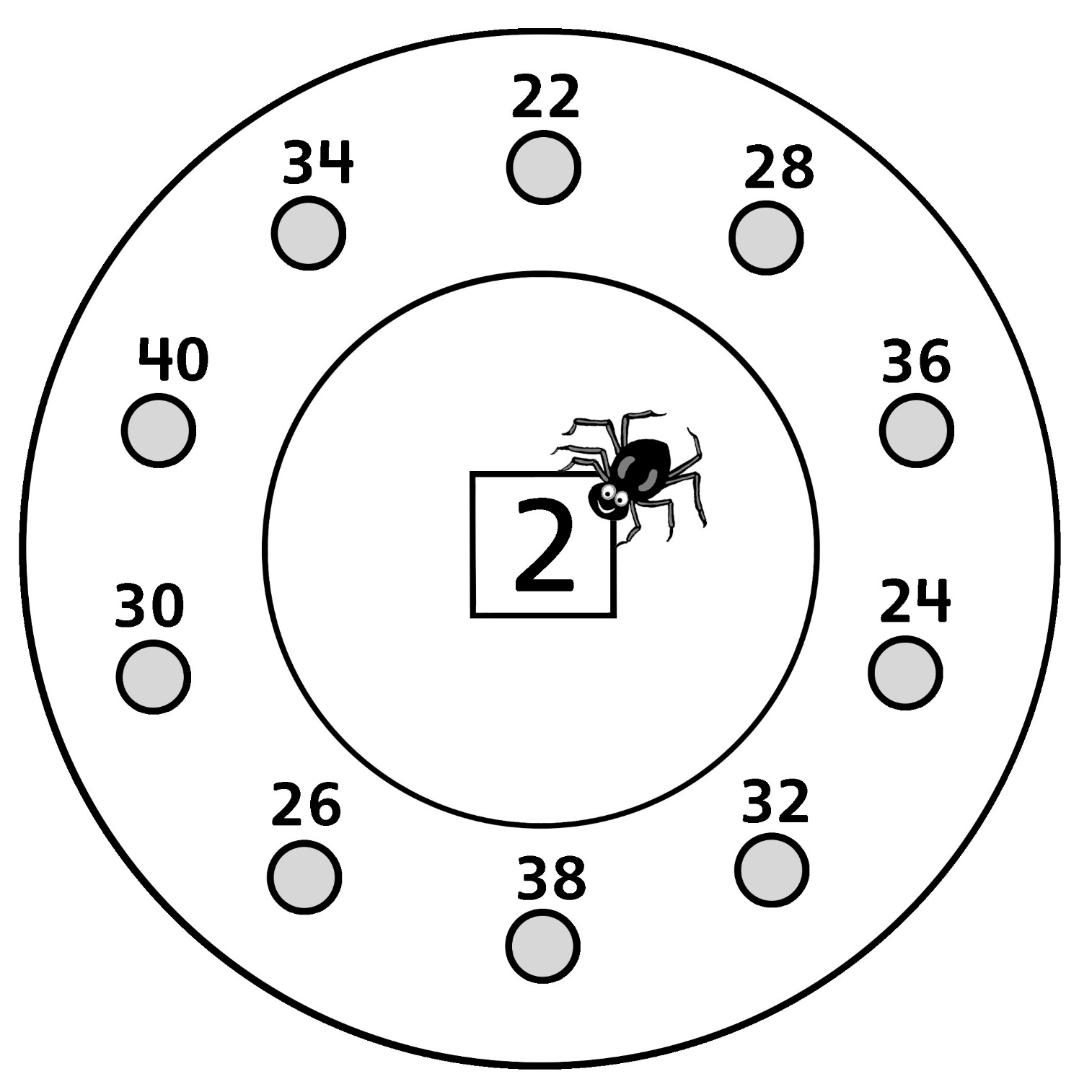     Skip-Counting by 2s Spider WebsStart at 154. Skip-count by 2s.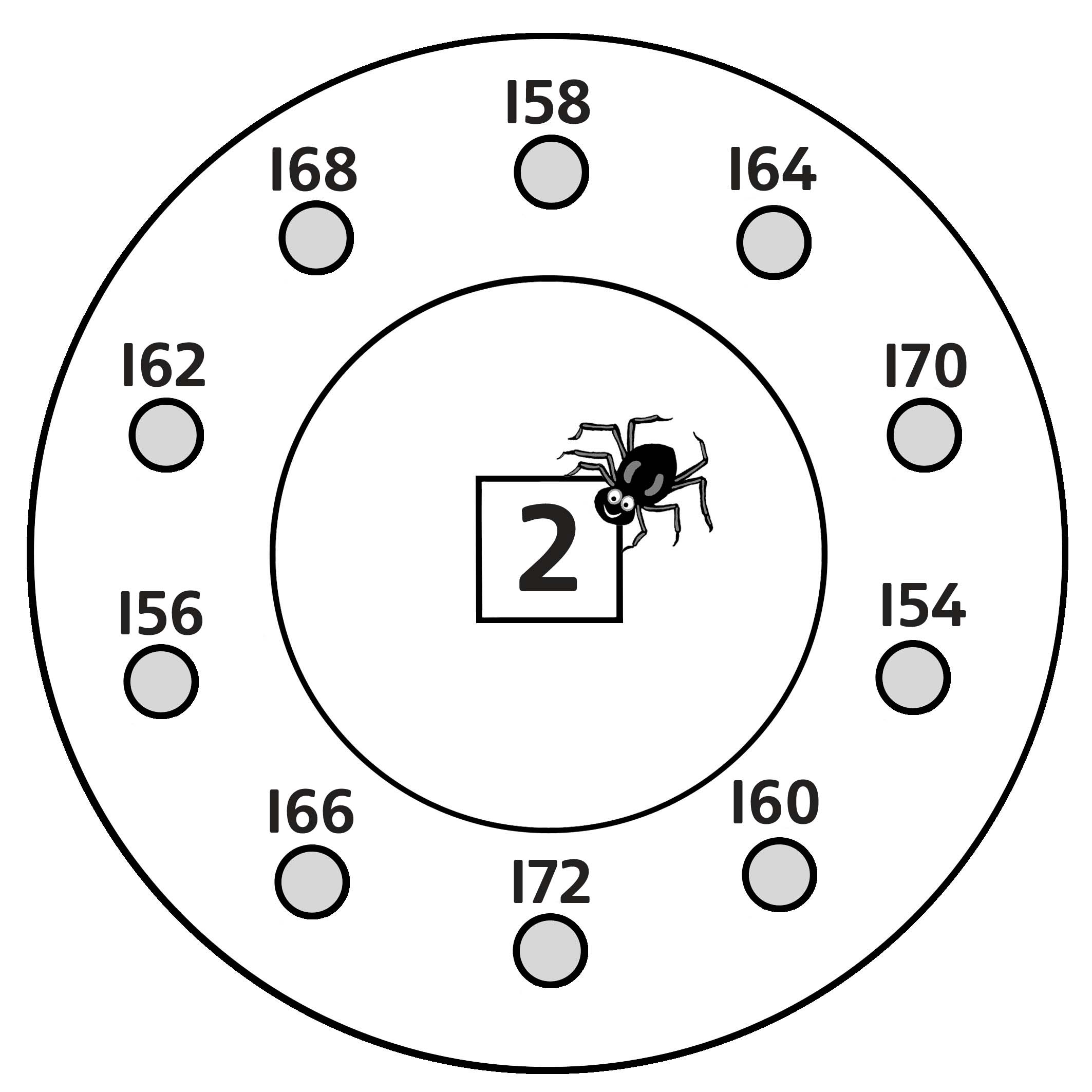 